คิวอาร์โคดสำหรับการขอมีบัตรใหม่ขั้นตอนการขอมีบัตรใหม่1.สแกนคิวอาร์โคดด้านล่างและกรอกข้อมูลให้เรียบร้อย2.แจ้งงานบุคคลเพื่อทราบหลังจากได้กรอกข้อมูลแล้วทาง IB.Angel Angel.3.งานบุคคลจะดำเนินการประสานงานไปยังกองการเจ้าหน้าที่เพื่อตรวจสอบข้อมูล4. รอรับบัตร ประมาณ 3 วันทำการ  กรณีวัสดุหมดจะแจ้งให้ทราบ หรือหากมีข้อส่งสัยติดต่อได้ที่ 1327  คุณนิพัฒน์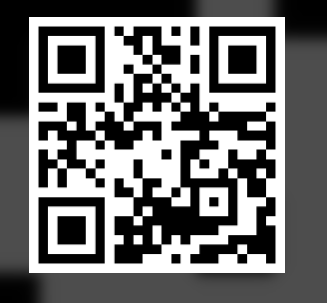    สแกนขอมีบัตรใหม่